Základní školy a Základní školy speciálníve Smolině a Návojnépro školní rok 2019/2020se konáv pátek 12. 4. 2019 a 26. 4. 2019v době od 8 do 15 hodin*v budově školy ve Valašských Kloboukách – Smolině a v budově školy v Návojné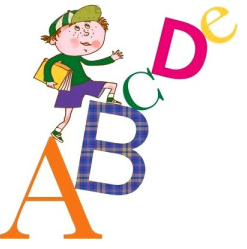 Kontakty:Smolina: tel.: 577 008 770email: dd.sborovna@seznam.czNávojná tel.: 731 234 150email: skolanavojna@seznam.cz*po domluvě možný i jiný termín od 1. dubna do 30. dubna 2019